    桃園市進出口商業同業公會 函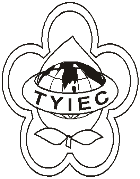          Taoyuan Importers & Exporters Chamber of Commerce桃園市桃園區中正路1249號5樓之4           TEL:886-3-316-4346   886-3-325-3781   FAX:886-3-355-9651ie325@ms19.hinet.net     www.taoyuanproduct.org受 文 者：築岩貿易有限公司發文日期：中華民國110年6月28日發文字號：桃貿豐字第110251號附    件：主   旨：「動物用藥殘留標準」第三條，業經衛生福利部於中華民國110年6月24日以衛授食字第1101301242號令修正發布，請查照。說   明：     ㄧ、依據衛生福利部110年6月24日衛授食字第1101301247號函辦理。     二、旨揭「動物用藥殘留標準」第三條修正草案，業經衛生福利部於中華民國110年2月24日以衛授食字第1101300223號公告於行政院公報，踐行法規預告程序。     三、旨揭發布令請至行政院公報資訊網、衛生福利部網站「衛生福利法規檢索系統」下「最新動態」網頁或衛生福利部食品藥物管理署網站「公告資訊」下「本署公告」網頁下載。自行下載。理事長  簡 文 豐